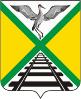  СОВЕТ МУНИЦИПАЛЬНОГО РАЙОНА                                                     «ЗАБАЙКАЛЬСКИЙ РАЙОН»VI - СОЗЫВАРЕШЕНИЕп.г.т.Забайкальск25 марта 2020 года                                                                                          № 341 Об удовлетворении протеста прокуратуры Забайкальского района от 14.02.2020 года №07-22а-2020/874       Рассмотрев протест  прокуратуры  Забайкальского  района от 14.02.2020 года №07-22а-2020/874 на отдельные нормы Положения о порядке проведения общественных обсуждений по определению границ территорий, прилегающих к зданиям, строениям, сооружениям, помещениям, на которых не допускается розничная продажа алкогольной продукции, на территории муниципального района «Забайкальский район», утвержденного решением Совета муниципального района «Забайкальский район» от 21.12.2018 года №205 , руководствуясь Федеральным законом от 06.10.2003 № 131-ФЗ «Об общих принципах организации местного самоуправления в Российской Федерации», Уставом муниципального района «Забайкальский район»  Забайкальского края, Совет муниципального района «Забайкальский район» решил:   1.Протест  прокуратуры  Забайкальского  района протест  прокурора  Забайкальского  района от 14.02.2020 года №07-22а-2020/874 на отдельные нормы Положения о порядке проведения общественных обсуждений по определению границ территорий, прилегающих к зданиям, строениям, сооружениям, помещениям, на которых не допускается розничная продажа алкогольной продукции, на территории муниципального района «Забайкальский район», утвержденного решением Совета муниципального района «Забайкальский район» от 21.12.2018 года №205 - удовлетворить.  2.Настоящее решение вступает в силу после подписания.   3.Направить настоящее решение  в прокуратуру Забайкальского района.Председатель Совета муниципальногорайона «Забайкальский район»                                                       В.И.Сигунова